Разгляди себя в зеркалеЦель:    Развивать представление о своем  внешнем облике.Ход игры:   Игра-разминка «Отражение в зеркале».- Сейчас я предлагаю вместе  сыграть в игру, которая называется «Отражение в зеркале ». Вы будете «зеркалами», т.е. моим отражением в зеркале, а я буду в вас смотреться и делать различные движения. Помните, в зеркале всегда отражается тот, кто в него смотрится. Если я присяду, то и мое отражение  в зеркале     (то есть вы) тоже присядет.- потянуться;- растереть ладошки до тепла;- развести руки в стороны (2-3 раза);- наклониться (по 2 раза в каждую сторону);- присесть (2-3 раза);- потянуться.	(Дети садятся на свои места). - Молодцы, ребята! Вы действительно были моим отражением в зеркале.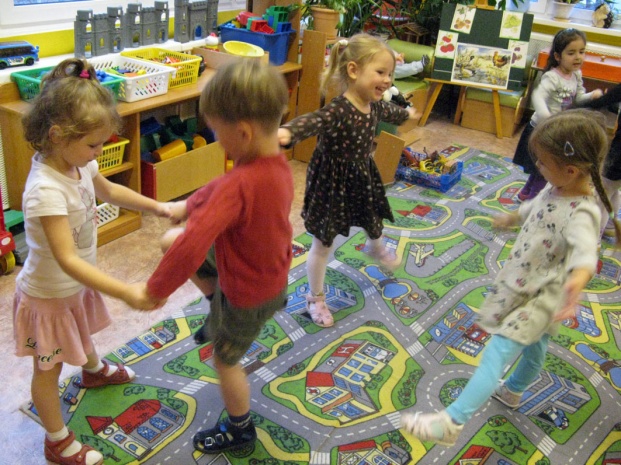 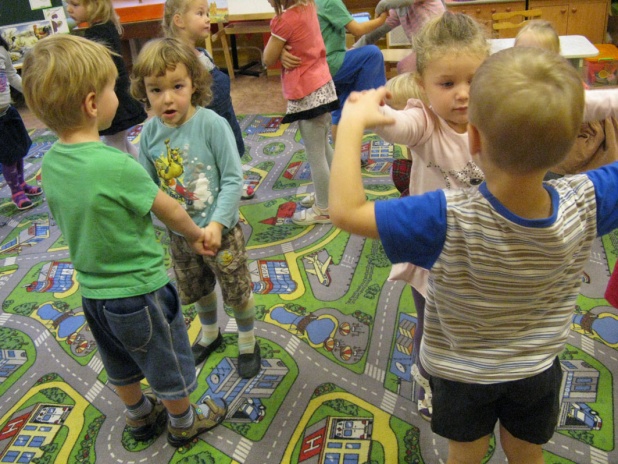 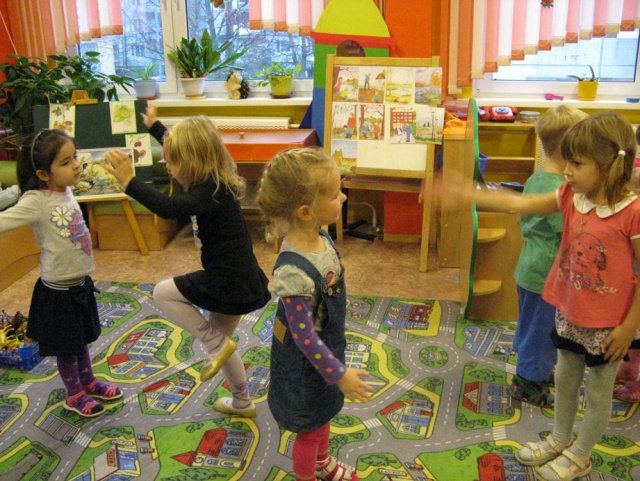 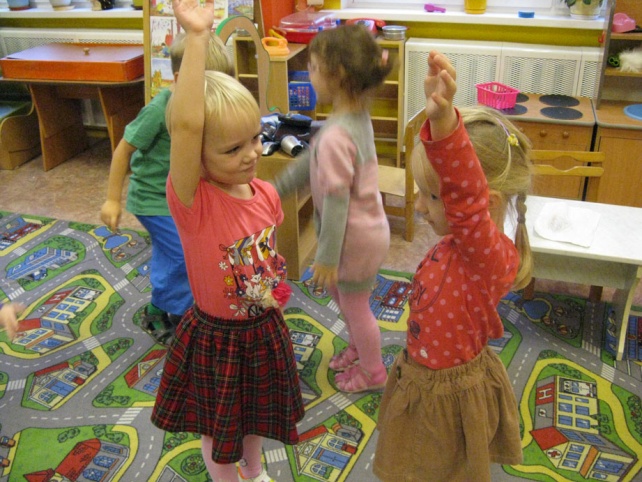 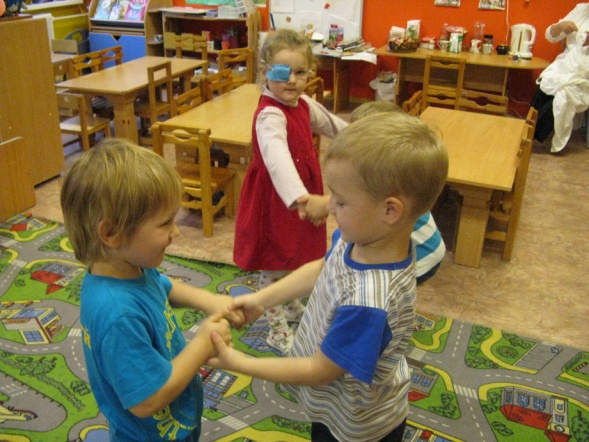 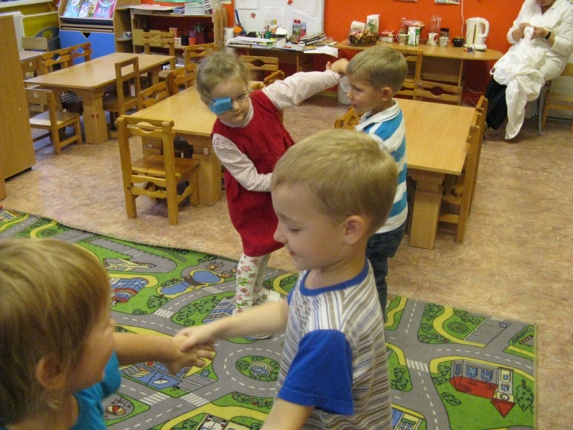  А теперь рассмотрим сами себя: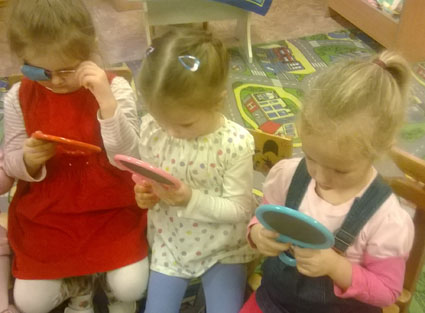 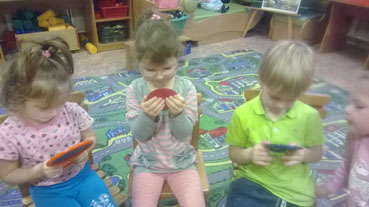 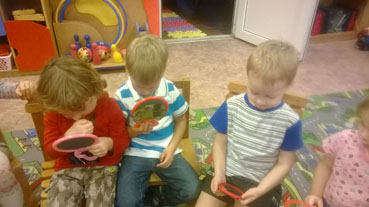 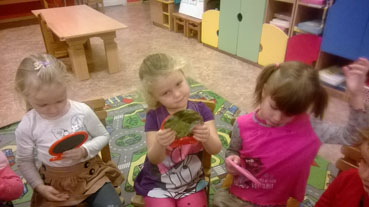 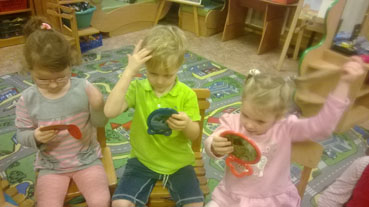 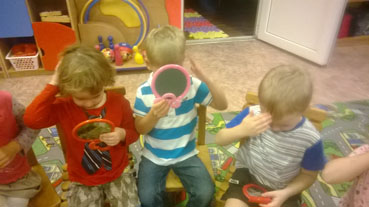 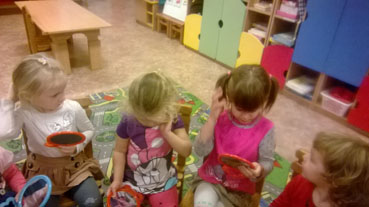 